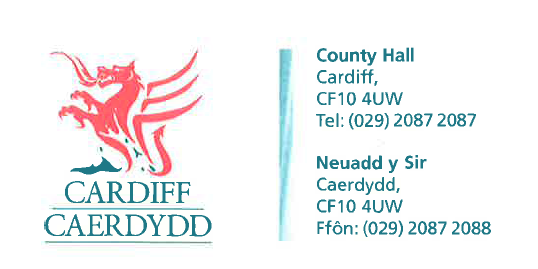 FOI Response Document FOI 06591 Thank you for your request under the Freedom of Information Act 2000 about Zero Hours contracts received on 31st March 2015. Your request asked for.Q1 I would like information on the number of staff the council currently employs on zero hours contractsRESPONSE :  The City of Cardiff Council do not employ staff on zero hours contracts.Our understanding of zero hours contracts is that staff are assigned to one organisation, and they are not allowed to be employed elsewhere.We do operate casual contracts, where staff can accept or decline work, but they can also work for other organisations with no restrictions.For information, we currently have 2,700 casual workers on our payroll.
If you have any queries or concerns, please do not hesitate to contact us.Please remember to quote the reference number above in any future communications.: